Seminario Aragonés de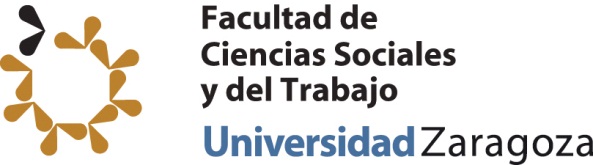 Las Migraciones y la DiversidadLínea de Investigación delGrupo de Estudios sobre la Sociedad del RiesgoCONFERENCIAS Y DEBATECIUDADES-­MERCADO YCONFLICTO SOCIALLa diversidad cultural y la participación en laspolíticas públicas urbanas“First we take Manhattan. La destrucción creativa de las ciudades”Daniel Sorando (Universidad Complutense de Madrid) yÁlvaro Ardura (Universidad Politécnica de Madrid)“La invisibilizacion urbana de las clases populares”Jean Pierre Garnier, sociólogo urbano (CNRS - InstitutParisien de Recherche Architecture, Urbanistique et Société)Modera: Chabier Gimeno (Facultad Ciencias Sociales y del Trabajo - UZ)Lunes, 19 de diciembre de 2016, 18 h.Aula Magna - Facultad de Ciencias Sociales y del TrabajoC/ Violante de Hungría, 23